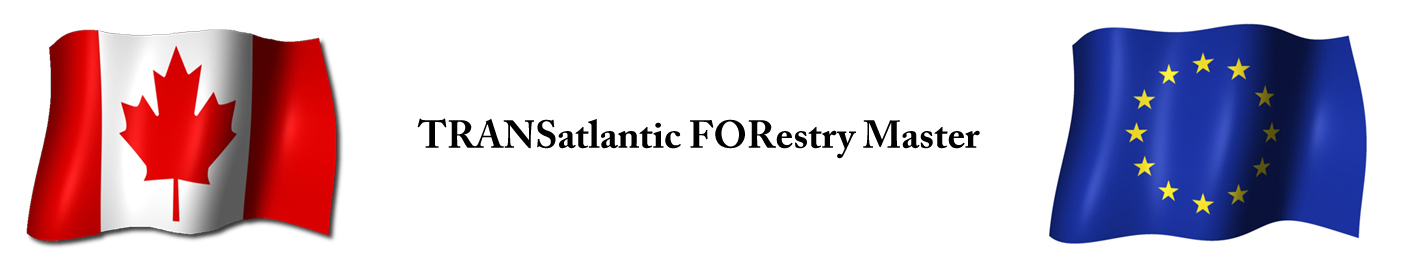 TRANSFOR-M Study PlanFor Europeans who have ALU as HOME, and go to UBC in FIRST YEARandFor Canadians who have UBC as HOME, and go to ALU in SECOND YEARYEAR 1: University of British ColumbiaNOTE: Alternate courses may be chosen in consultation with the advisor in case of course cancelations or if other courses are identified as more appropriate for the student’s learning goals at a later stage. Note that in total, every student must pass 30 Canadian Credits (or 75 ECTS) at UBC.Fall term 2020 (equivalent to Wintersemester 2020/21 in Germany)Winter term 2021 (equivalent to part of Sommersemester 2021 in Germany)YEAR 2: University of FreiburgNOTE: Alternate courses may be chosen in consultation with the advisor in case of course cancelations or if other courses are identified as more appropriate for the student’s learning goals at a later stage. In total, every student must pass 60 ECTS in Freiburg, 10 of which must be for an internship and 30 of which must be for the Master’s thesis, which must be registered in the summer term.Wintersemester 2021/22 (equivalent to Fall term 2021 in Canada)Sommersemester 2022 (equivalent to winter & spring term 2022 in Canada)Student nameStudent ID numberCitizenshipDate of birthAddressPhone numberE-mail addressCanadian institutionUniversity of British Columbia  (Select: HOME/HOST)European institutionUniversity of Freiburg (Select: HOME/HOST)NumberTitleCreditECTSFRST 544Technical Communication Skills (required)37.5FRST 547Forestry in British Columbia (required)37.5……37.5……37.5FRST 548BMajor Essay (required)37.51537.5NumberTitleCreditECTS……37.5……37.5……37.5……37.5FRST 548BMajor Essay (required)37.5Total Winter1537.5Total UBC3075NumberTitleCreditECTSIndividual electives or 1st sem. courses or selected topic (min. 4 courses)64071Statistics with R2564075Current topics in Biomaterials2564080R Projects2595310Natural Hazards and Risk Management2564088Wildlife Behavioural Ecology25Internship (required)NA10                                        Total Winter1035NumberTitleCreditECTSThesis Research (required)1230Total Summer1230Total Freiburg60Approved by the liaison officer 
of the Canadian institutionApproved by the liaison officer 
of the European institutionInstitution:    University of British ColumbiaInstitution:  Albert-Ludwigs-Universität FreiburgName:            Prof. Dr. Jorma NeuvonenName:          Prof. Dr. Dr. h.c. Heinrich SpieckerDateDateSignatureSignature